1/.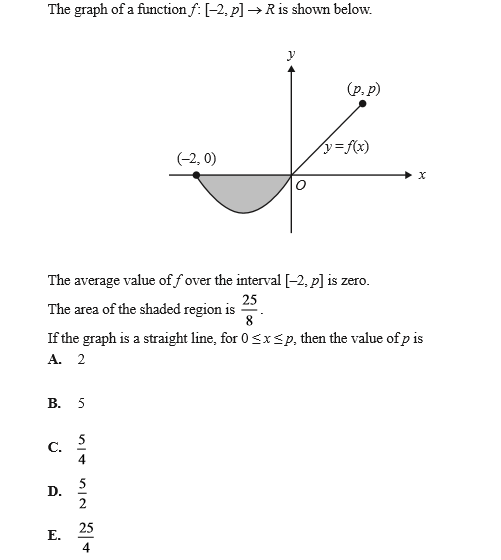 2/.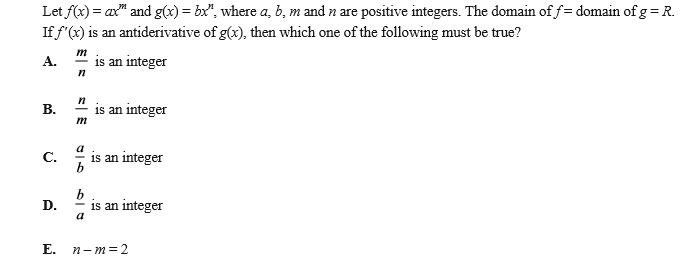 3/.4/.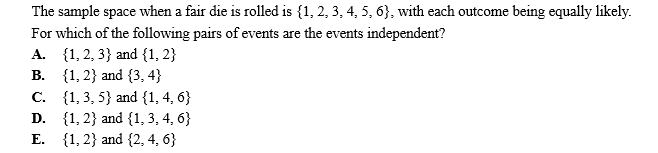 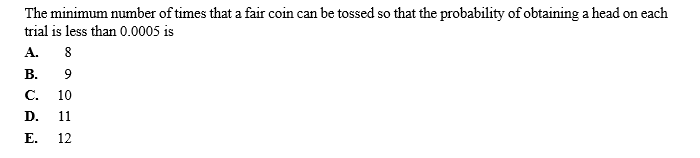 5/.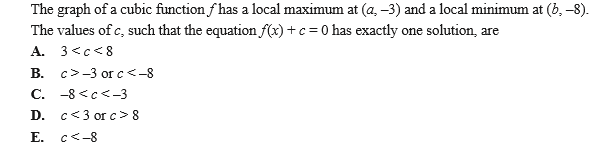 